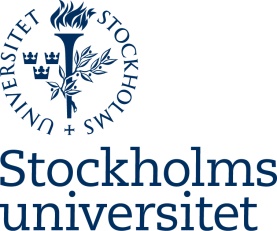 Krishanteringsplan för Institutionen för arkeologi och antikens kultur Fastställd av institutionsstyrelsen 2021-01-27Dnr SU-108-2.11.1-0049-19Denna plan gäller omedelbara omhändertaganden av en eller flera personer i kris samt eventuellt efterföljande professionella insatser. En kris kan utlösas av ovanliga eller oväntade händelser, som till exempel en arbetsplatsolycka där någon skadas, ett tillbud, som kan väcka svårhanterliga känslor inför tanken på vad som kunde ha skett, att någon utsatts för våld eller hot, en reaktion på känslomässigt krävande situationer i arbetet. Alla människor reagerar olika vid kris, men alla reaktionssätt är normala och ska tas på allvar. KrisgruppKrisgruppens uppgift är att:ta hand om situationen till dess att kvalificerad hjälp anländer skaffa sig god överblick över händelsen snabbt informera alla berörda bearbeta och i vissa fall utreda vad som hänt i efterhand utvärdera rutinerna Krisstödet organiseras av prefekten tillsammans med krisgruppen. I händelse av kris kontakta omedelbart krisgruppen i följande prioritetsordning: Prefekten, Astri Muren, tel. 08-16 32 13Stf prefekten, Jan Apel, tel. 08-16 34 10, mobil 072-546 26 00Utrymningsledare, Sven Isaksson, tel. 08-674 73 67, mobil 070-355 89 69Utrymningsledare, Anne Hofmann, tel. 08-16 33 80, mobil 070-460 05 79Utrymningsledare, Hans Ahlgren, tel. 08-16 47 05Skyddsombud, Lena Holmquist, tel. 08-16 21 78, mobil 073-250 50 51Stf skyddsombud, Anne Monikander, tel. 08-16 11 54Plan för olika typer av krissituationer Allvarlig olycka 1. Ring SOS Alarm 112 och kalla på polis och ambulans2. Kontakta krisgruppen3. Anmäl i SAMIRBrand 1. Rädda: först dem som är i uppenbar fara, t ex personer som inte kan ta vara på sig själva, behöver hjälp, skadade, chockade eller personer i panik. 2. Larma: Aktivera brandlarmet om det inte redan ljuder. Knappar finns i korridorer och trapphus. Ring SOS Alarm 112 och begär ”brandkåren”. Var beredd att svara på var det brinner, gatuadress (Lilla Frescativägen 7, 114 18 Stockholm), vad som hänt och vilket telefonnummer du ringer ifrån. 3. Varna: personer i din omgivning. Ropa att det brinner. Avsök lokaler och assistera utrymningen av byggnaden i samarbete med din utrymningsledare (som bär en brandgul utrymningsväst) om det inte sätter din egen säkerhet i fara.(Toaletter och bullriga lokaler är exempel på utrymmen där man kanske inte uppmärksammat utrymningslarmet.). 4. Släck: vid mindre incidenter och där man direkt i närområdet kan se att det är en begränsad brand kan man agera aktivt. Släck branden om du bedömer det som möjligt med de handbrandsläckare som finns i lokalen. När röken lägger sig i taket - lämna platsen omedelbart och utrym! 5. Utrym: byggnaden. Följ nödutgångsskyltar - det finns alltid två alternativa vägar ut. Observera utrymningsledarens instruktioner. Ta dig omedelbart till återsamlingsplatsen vid eken (innan bron) och stanna där tillsammans med dina arbetskamrater tills din utrymningsledare meddelar annat. Dödsfall 1. Om dödsfallet orsakats av en allvarligare olycka vidta åtgärder som förhindrar ytterligare personskador. 2. Ring SOS Alarm 112 och kalla på ambulans och polis. 3. Kontakta krisgruppen. Ytterligare åtgärder, som att kontakta Säkerhet, informera personal och studenter, kontakt med anhöriga organiseras av prefekten. Hot 1. Vid bombhot, hot mot person eller annat hot ska alla snarast sätta sig i säkerhet genom att gå till den anvisade återsamlingsplatsen vid eken (innan bron). 2. Vid såväl bombhot som annat hot, ring SOS Alarm, tel. 112. 3. Kontakta krisgruppen. Akut sjukdomsfall 1. Ring SOS Alarm (tel. 112) 2. Kontakta krisgruppen